ŠIFROVÁNÍDíky šifrám můžeš psát tajné šifrované zprávy kamarádům nebo se šestkou připravovat zábavné  stopovačky. Zároveň je šifrování jedna z disciplín Závodu vlčat a světlušek. Vyzkoušejte si několik druhů šifer. Zkuste si také vymyslet šestkovou šifru, která bude jen a jen vaše!Pokus se vyluštit tyto šifry, ve kterých se skrývají pranostiky a svátky vztahující se k únoru a březnu. Pokus se najít jejich přesná data a odpovědět na skryté otázky. Pokud si nebudeš vědět rady s šiframi, poradí ti jejich názvy na konci strany. Kdy se slaví Mezinárodní den….? 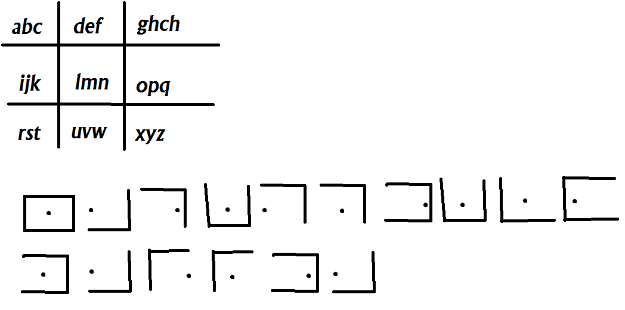 nežnedíndoránizememívalsanzeřbuktáčazanVÍíksunŠJtkbAKÝzasjDnfEnNsSkLAjzbVíÍmbzMsgbEDEbcgNSksbeEsSniamTemcERksbSmvTjasnVlanÍ?NVkoVAUTnceNSIJNHmNCUbUVřENXTeBCzKnAamIHUSaSOKjíSVLIsETvMáNtMBeLOkučKiAMVtDelNHCé.bkřveezieonszlaykuammpncahvrlcemzueaml.nxújdbxnxojnbdxrlespexbxívoxlípxýxpnxosyxlkmxehdkexsqxínicxlxí.O Saémtv Tmšiáo síhn benedř na kšia.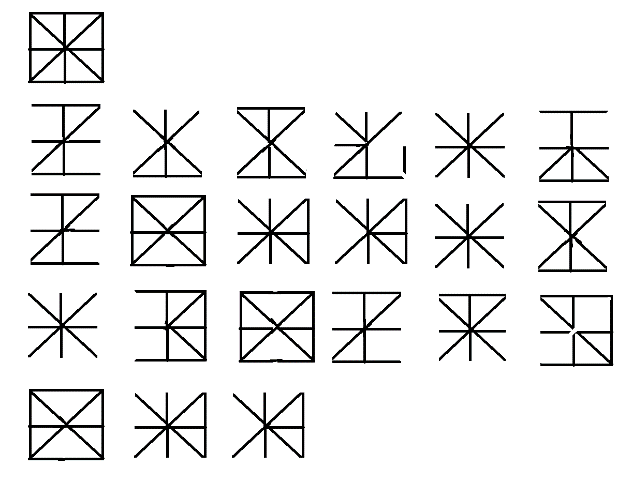 Nápověda obráceněNápověda:první poslední,pozadu,vlčácká šifra,časté písmenko,každé druhé,hvězdička,malé nebo velké,velké nebo maléPřipravila: Lvíče